В рамках недели безопасности провели следующие мероприятия.Минутка безопасности в подготовительной группе компенсирующей направленности №6Тема: «Безопасный путь в детский сад»Цель: Систематизация знаний дошкольников о ПДД и закрепления безопасного маршрута в детский сад.Задачи:Образовательные: расширить познания детей о правилах поведения на улицах города;- активизировать словарь детей по теме занятия; закрепить у детей представление о дорожных знаках, светофоре, тротуаре и др. атрибутах связанных с ПДД.Развивающие: продолжить формировать познавательные способности – память, речь, внимание, образное мышление и воображение;- развивать инициативность и взаимовыручку в коллективе.Воспитательные: способствовать воспитанию культуры общения и поведения на дороге,- воспитывать у детей желание знать и выполнять правила дорожного движения в повседневной жизни.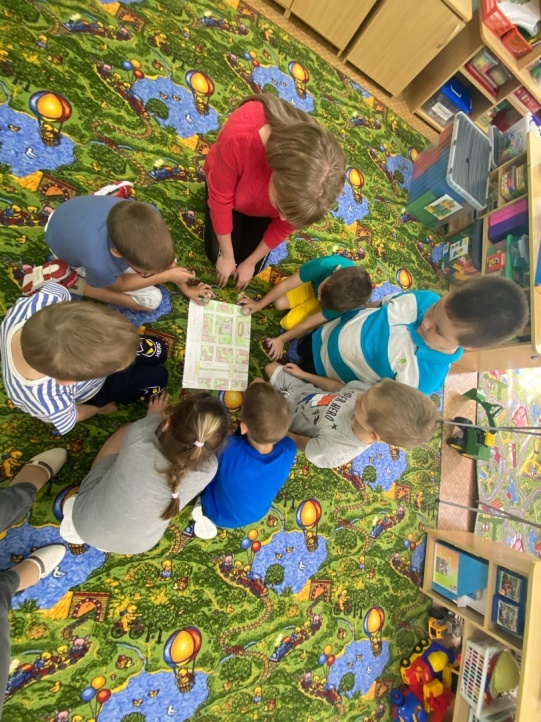 «Пристегни ребёнка»Цель: привлечение внимания общественности к проблеме детского дорожно-транспортного травматизма, к необходимости применения ремней безопасности и детских удерживающих устройств при перевозке детей в салоне автомобиля.Задачи:- закрепить с детьми Правила дорожной безопасности;- продолжать учить соблюдать правила безопасного поведения на улице и при переходе через проезжую часть;- формировать самостоятельность и ответственность в действиях ребенка на дороге;- упражнять детей в умении ориентироваться относительно элементов дороги, транспортных средств;- развивать внимательность, наблюдательность, память;- развивать коммуникативные навыки, умение свободно вести диалог на заданную тему;- воспитывать культуру поведения на улице;- пропаганда безопасного поведения участников дорожного движения, предотвращениеДТП с участием детей-пассажиров.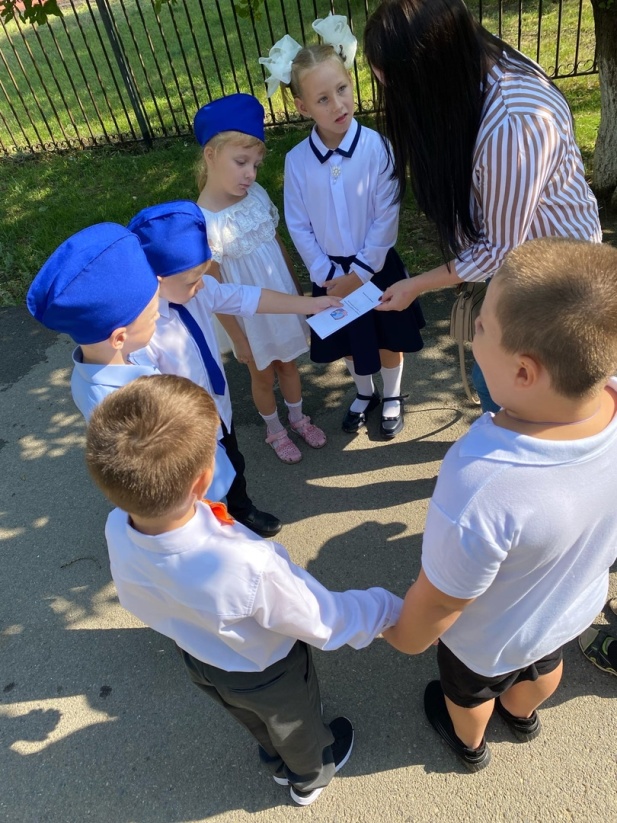 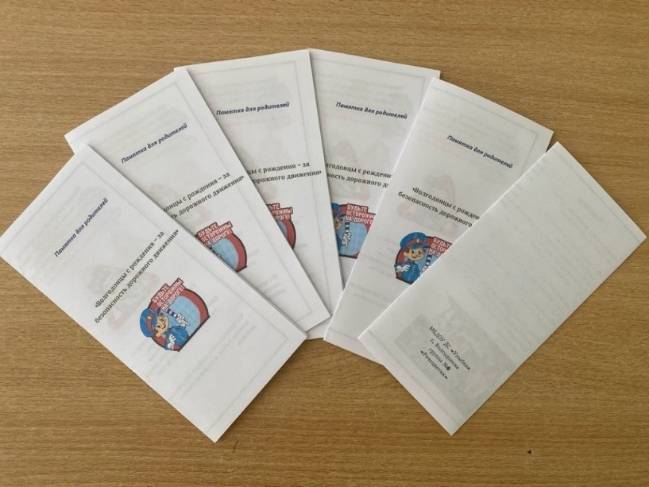 Игра-викторина по ПДД «Внимательный пешеход»Цель: Формировать у детей основы безопасного поведения на улице.Задачи:Образовательные:- закреплять знание детьми сигналов и назначение светофора;- закреплять знания детей о дорожных знаках, их классификации, видах транспорта;- закреплять с детьми знание правил уличного движения;- уточнять и закреплять знания о правилах поведения пешеходов.Развивающие:- развивать мышление, память, речевую активность;- развивать наблюдательность, быстроту мышления.Воспитательные: - продолжать формировать интерес к различным формам изучения и закрепления правил дорожного движения.- воспитывать у детей внимание, умение оказать помощь товарищу.- вызывать у детей радостное настроение. 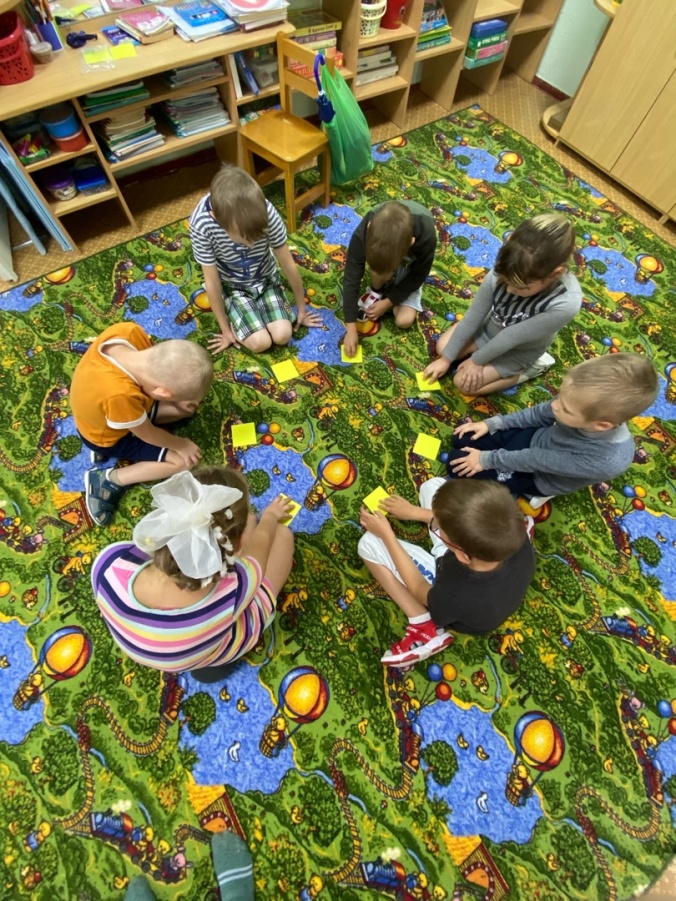 